  CO.ME.S. – CONSORZIO MEDITERRANEO PER LO SVILUPPOpromuove nell’ambito del Programma Erasmus PlusAmbito VET – 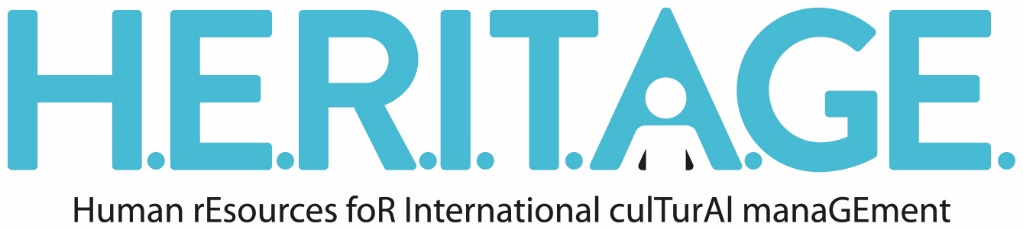 CONVENZIONE N° 2019-1-IT01-KA102-007052CUP: G35F19000780006Il “Consorzio Mediterraneo per lo Sviluppo - CO.ME.S.” accompagna le imprese ed i singoli individui nel loro percorso di crescita e sviluppo professionale. È un ente di formazione, progettazione, ricerca e sviluppo, accreditato in Regione Calabria che opera nei settori della comunicazione, della formazione, del marketing, della ricerca, dello sviluppo e del turismo con l’obiettivo di favorire la crescita qualitativa del tessuto sociale ed economico attraverso la circolazione di conoscenze e l’attivazione di progetti regionali, nazionali ed europei. CO.ME.S. vanta, inoltre, un’importante esperienza nella progettazione ed erogazione di percorsi formativi pensati per neodiplomati, nonché nell’attività di orientamento di giovani alla prima esperienza lavorativa e persone adulte che hanno perso il lavoro o intendono ricollocarsi in un altro settore merceologico.“H.E.R.I.T.A.GE.”, propone la mobilità di 70 giovani neodiplomati nell’ anno scolastico 2019/20 in ambito turistico, alberghiero, economico, del marketing, artistico e dell’informatica che hanno conseguito il titolo presso Istituti scolastici della Regione Calabria, da non più di 18 mesi, e che avranno modo di svolgere un periodo di tirocinio di 60 giorni (più due di viaggio) in Regno Unito, Francia, Spagna e Malta, specializzandosi nella promozione e valorizzazione dei beni culturali. Il progetto “H.E.R.I.T.A.GE.” ha visto la partecipazione attiva dei seguenti membri del Consorzio:- Istituto Tecnico Statale per il settore economico "Raffaele Piria-Ferraris/Da Empoli;- ISTITUTO PROFESSIONALE ALBERGHIERO TURISTICO - VILLA SAN GIOVANNI (RC);- Istituto d'Istruzione Statale "Severi";- Istituto d'Istruzione Superiore "Euclide";- Liceo Scientifico Leonardo da Vinci;- FARIMPRESA S.R.L.;- COMUNE DI REGGIO CALABRIA;- Comune di Roghudi;- Comune di Roccaforte del Greco;	- Confesercenti provinciale Reggio Calabria.Con il presente Bando di selezione è prevista l’assegnazione di n. 1 Borsa di Mobilità per la MALTA  così ripartite:  Il resto delle Borse previste dal progetto sono state assegnate con bandi del tutto similari, già pubblicati.REQUISITI PER LA PARTECIPAZIONEPotranno presentare domanda di partecipazione al progetto i giovani neodiplomati dell’anno 2019-2020 che alla data di pubblicazione del bando: siano residenti nella Regione Calabria;abbiano compiuto il 18° anno di età;abbiano conseguito, in uno degli Istituti regionali, il diploma di scuola secondaria superiore, da non più di 18 mesi, nei seguenti indirizzi di studio: alberghiero (specializzazione in accoglienza turistica); economico e del marketing; turistico; comunicazione e grafica;informatico;artistico.abbiano una buona conoscenza della lingua straniera in uso nel Paese di destinazione;siano in possesso della cittadinanza italiana o altra cittadinanza che non richieda visto per la destinazione scelta;godano dello status di inoccupati/disoccupati;non usufruiscano, nel periodo di tirocinio, di altri finanziamenti erogati dall’Unione europea.COME PRESENTARE DOMANDA DI PARTECIPAZIONEAll’ALLEGATO A – domanda di partecipazione dovrà essere allegata la seguente documentazione: Curriculum vitae, redatto utilizzando il format predisposto nella modulistica allegata al Bando, completo di Foto del candidato e di lettera motivazionale, in italiano e nella lingua di referenza;copia di eventuali certificazioni possedute (linguistiche e non);copia di un documento di identità in corso di validità. Tutta la documentazione suindicata dovrà essere inviata, come allegato in formato PDF, ed impiegando i format appositamente predisposti, esclusivamente tramite mail al seguente indirizzo di posta elettronica: info@erasmus-heritage.eu. L’intera documentazione è reperibile sul sito di progetto www.erasmus-heritage.eu alla pagina dedicata al progetto.Le candidature potranno essere inviate a partire dallo 17/05/2021 fino al 23 Maggio 2021.L’oggetto della mail dovrà contenere la seguente dicitura: Candidatura progetto “H.E.R.I.T.A.GE.” - “MALTA”– “Cognome e Nome”.Tutte le candidature pervenute oltre il termine previsto o in maniera difforme/incompleta da quanto indicato non saranno considerate ammissibili.IL PROCESSO DI SELEZIONELa selezione dei partecipanti verrà effettuata da un’apposita Commissione esaminatrice nominata da CO.ME.S. di cui sarà data evidenza pubblica tramite il sito web di riferimento, la quale, per l’ammissione alle procedure di selezione, verificherà il rispetto dei requisiti minimi richiesti e la formalità della candidatura. I candidati ammissibili saranno convocati per le prove di selezione con apposito annuncio sul sito web www.erasmus-heritage.eu.Le prove di selezione consisteranno in due distinti colloqui orali per la verifica dei seguenti aspetti:competenze linguistiche possedute;l’interesse del candidato a partecipare al progetto, le attitudini e le aspirazioni relative all’ambito di attività del tirocinio proposto, capacità comunicative-relazionali ed adattive di cui il candidato è portatore per affrontare in maniera serena e consapevole un’esperienza di mobilità di medio-lungo periodo all’estero.Terminate le procedure di selezione, la commissione provvederà a compilare la graduatoria finale di merito in base al punteggio titoli e al punteggio attributo in sede di colloquio.La formulazione della graduatoria deriverà dalla compilazione della seguente griglia di valutazione:Saranno considerati idonei i candidati che avranno conseguito un punteggio minimo pari a 10/30.La graduatoria definitiva dei partecipanti al progetto di mobilità, congiuntamente alle informazioni circa il termine e le modalità entro i quali i candidati potranno prendere visione della documentazione per l’accettazione del tirocinio verrà pubblicata sul sito della scuola. Nel caso di disponibilità di posti derivanti da rinunce, si provvederà allo scorrimento della graduatoria.CONTRIBUTO ALLA MOBILITA’CO.ME.S – CONSORZIO MEDITERRANEO PER LO SVILUPPO in qualità di ente proponente, gestisce la borsa di mobilità in nome e per conto del beneficiario. Il beneficiario è pertanto esonerato dall’onere di anticipare e/o sostenere in prima persona i costi previsti per la permanenza all’estero e la partecipazione al progetto di Mobilità. In forza di tale sistema di gestione CO.ME.S – CONSORZIO MEDITERRANEO PER LO SVILUPPO si fa carico, anche mediante il partenariato, dell’erogazione dei seguenti servizi:amministrazione e gestione del progetto; individuazione del tirocinio e dell’organizzazione ospitante, sulla base del profilo del candidato, compatibilmente con i settori di tirocinio previsti;preparazione linguistica tramite la piattaforma Europea OLS, culturale e pedagogica dei tirocinanti da effettuarsi prima della partenza. La partecipazione alla preparazione è obbligatoria, pena decadenza automatica dall’ammissione al progetto;viaggio aereo di andata e ritorno verso la destinazione del tirocinio;copertura assicurativa (responsabilità civile e infortuni) per tutta la durata del soggiorno all’estero;alloggio: in base alla prassi seguita dall’ente di accoglienza partner del progetto, la sistemazione è in appartamento condiviso (in camera doppia), con altri partecipanti o inquilini (italiani o di altri Paesi) o sistemazione in famiglia;per la destinazione MALTA il Consorzio Mediterraneo per lo Sviluppo riconoscerà ad ogni partecipante un Pocket money quale contributo alle spese di vitto e trasporti locali;tutoraggio e monitoraggio professionale, logistico e organizzativo per tutta la durata del soggiorno all’estero;rilascio certificazione e attestati. Si precisa che i certificati e gli attestati previsti saranno rilasciati esclusivamente nel caso in cui la fase di tirocinio all’estero sia portata a termine e sia consegnata tutta la documentazione richiesta a.N.B. I tirocini Erasmus plus non sono retribuiti.Rinuncia alla partecipazione al progetto prima della partenza: una volta effettuata la contrattualizzazione, in caso di rinuncia prima della partenza, ove CO.ME.S.-Consorzio Mediterraneo per lo Sviluppo abbia già provveduto a sostenere spese in nome e per conto del beneficiario (ad es. acquisto biglietto aereo, emissione di polizza assicurativa, ecc.), questi sarà obbligato a rimborsare le eventuali spese o penali sostenute dal CO.ME.S.-Consorzio Mediterraneo per lo Sviluppo e/o dai partner. Rientro Anticipato: in caso di interruzione del soggiorno prima della data prevista di conclusione del progetto, CO.ME.S.-Consorzio Mediterraneo per lo Sviluppo potrà richiedere al beneficiario la restituzione delle somme già anticipate per il periodo di tirocinio non effettuato e quindi non riconosciute dall’Agenzia Nazionale.Per ulteriori informazioni sul progetto è possibile scrivere al seguente indirizzo mail: info@erasmus-heritage.eu o telefonare al numero +393938166549Scadenzario Scadenzario SelezioneFine MaggioGraduatoriaFine Maggio Preparazione linguistica (preparazione linguistica OLS) culturale e pedagogicaGiugnoPeriodo di partenzaGiugnoCRITERIOPUNTEGGIO MASSIMOConoscenza linguisticaMax. 10Colloquio conoscitivo-motivazionaleMax. 10Valutazione Cv del candidatoMax. 4Attività di alternanza, corsi di specializzazioneMax. 3Punteggio del voto di maturità pari o superiore a 90/100Max. 3TOTMax. 30